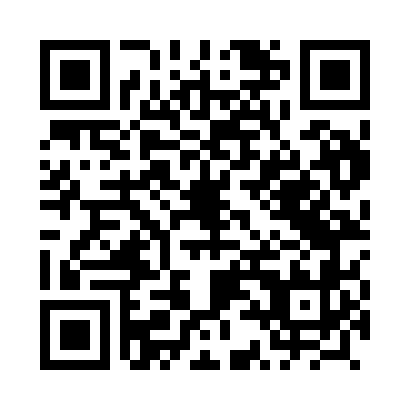 Prayer times for Bierzyn, PolandMon 1 Apr 2024 - Tue 30 Apr 2024High Latitude Method: Angle Based RulePrayer Calculation Method: Muslim World LeagueAsar Calculation Method: HanafiPrayer times provided by https://www.salahtimes.comDateDayFajrSunriseDhuhrAsrMaghribIsha1Mon4:316:2712:565:237:259:152Tue4:286:2512:555:247:279:173Wed4:256:2312:555:257:289:194Thu4:226:2012:555:277:309:215Fri4:206:1812:545:287:329:236Sat4:176:1612:545:297:339:257Sun4:146:1412:545:307:359:288Mon4:116:1212:545:317:379:309Tue4:086:1012:535:327:389:3210Wed4:056:0712:535:337:409:3411Thu4:026:0512:535:357:419:3712Fri3:596:0312:535:367:439:3913Sat3:576:0112:525:377:459:4114Sun3:545:5912:525:387:469:4415Mon3:515:5712:525:397:489:4616Tue3:485:5512:525:407:499:4817Wed3:455:5312:515:417:519:5118Thu3:425:5112:515:427:539:5319Fri3:395:4812:515:437:549:5620Sat3:355:4612:515:447:569:5821Sun3:325:4412:515:457:5810:0122Mon3:295:4212:505:467:5910:0323Tue3:265:4012:505:478:0110:0624Wed3:235:3812:505:488:0210:0925Thu3:205:3612:505:498:0410:1126Fri3:175:3512:505:508:0610:1427Sat3:135:3312:505:518:0710:1728Sun3:105:3112:495:528:0910:2029Mon3:075:2912:495:538:1010:2230Tue3:045:2712:495:548:1210:25